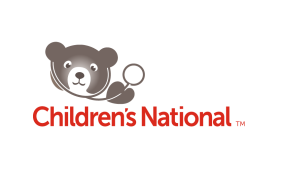 Child Life Services Shadow Program ApplicationThank you for your interest in the Child Life Shadow Program! Please fill out the form below and return it via e-mail to Amy Ballin, MPH, CCLS at aballin3@childrensnational.org. We kindly request that you submit this form at least one month prior to the date you wish to shadow. Name: _________________________________________Address:_________________________________________________________________________________________________________________________________________________________________Phone Number: ______________________________________E-mail address: ______________________________________Emergency contact name: ____________________________ Phone number: ______________________Are you 18 or older?	Yes	NoAre you currently a student?	Yes	NoAre you currently pursuing a career in child life or a related field?	Yes	NoPlease tell us a little bit about your reason for requesting this shadow opportunity and what you hope to gain from the experience: _______________________________________________________________________________________________________________________________________________________________________________________________________________________________________________________________Do you need this shadow experience as part of a class requirement or for credit? Please explain._______________________________________________________________________________________________________________________________________________________________________________________________________________________________________________________________Do you have any previous hospital experience? If so, please describe._______________________________________________________________________________________________________________________________________________________________________________________________________________________________________________________________How did you find out about the Child Life Shadow Program at Children’s National?__________________________________________________________________________________________________________________________________________________________________________Shadow opportunities are typically available Monday through Friday from 9:00 AM-12:30 PM or 1:00 PM-4:30 PM. Please provide three date/time preferences.1st choice date: ____________ 	2nd choice date: ____________ 	3rd choice date: ____________